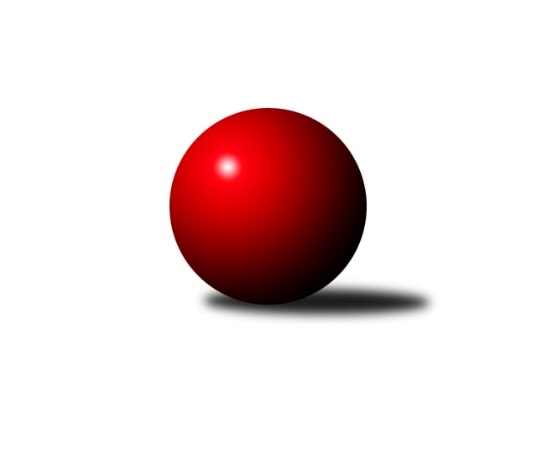 Č.12Ročník 2009/2010	29.11.2009Nejlepšího výkonu v tomto kole: 2636 dosáhlo družstvo: TJ Kovohutě Břidličná ˝A˝Severomoravská divize 2009/2010Výsledky 12. kolaSouhrnný přehled výsledků:HKK Olomouc ˝B˝	- TJ Tatran Litovel ˝A˝	12:4	2599:2465		28.11.TJ VOKD Poruba ˝A˝	- TJ  Odry ˝A˝	16:0	2531:2360		28.11.KK Minerva Opava ˝A˝	- SKK Ostrava ˝A˝	12:4	2527:2520		28.11.KK Šumperk ˝B˝	- TJ Kovohutě Břidličná ˝A˝	2:14	2190:2636		28.11.TJ Horní Benešov ˝B˝	- TJ Sokol Sedlnice ˝A˝	14:2	2591:2474		28.11.Sokol Přemyslovice ˝B˝	- KK Hranice ˝A˝	3:13	2499:2589		28.11.TJ Sokol Chvalíkovice ˝A˝	- TJ  Krnov ˝B˝	6:10	2357:2357		29.11.Tabulka družstev:	1.	KK Minerva Opava ˝A˝	12	9	2	1	141 : 51 	 	 2555	20	2.	HKK Olomouc ˝B˝	12	8	2	2	117 : 75 	 	 2551	18	3.	TJ VOKD Poruba ˝A˝	12	7	0	5	112 : 80 	 	 2485	14	4.	TJ Kovohutě Břidličná ˝A˝	12	7	0	5	101 : 91 	 	 2518	14	5.	TJ Tatran Litovel ˝A˝	12	6	1	5	100 : 92 	 	 2516	13	6.	SKK Ostrava ˝A˝	12	6	0	6	98 : 94 	 	 2504	12	7.	KK Hranice ˝A˝	12	6	0	6	97 : 95 	 	 2523	12	8.	TJ  Krnov ˝B˝	12	6	0	6	93 : 99 	 	 2452	12	9.	TJ Sokol Chvalíkovice ˝A˝	12	5	0	7	90 : 102 	 	 2471	10	10.	TJ Sokol Sedlnice ˝A˝	12	5	0	7	82 : 110 	 	 2529	10	11.	KK Šumperk ˝B˝	12	5	0	7	74 : 118 	 	 2510	10	12.	TJ  Odry ˝A˝	12	3	2	7	80 : 112 	 	 2492	8	13.	Sokol Přemyslovice ˝B˝	12	4	0	8	80 : 112 	 	 2478	8	14.	TJ Horní Benešov ˝B˝	12	3	1	8	79 : 113 	 	 2443	7Podrobné výsledky kola:	 HKK Olomouc ˝B˝	2599	12:4	2465	TJ Tatran Litovel ˝A˝	Leopold Jašek	 	 221 	 235 		456 	 2:0 	 381 	 	192 	 189		Jiří Kráčmar	Jiří Kropáč	 	 228 	 238 		466 	 2:0 	 418 	 	214 	 204		Jiří Čamek	Josef Šrámek	 	 213 	 248 		461 	 2:0 	 402 	 	202 	 200		František Baleka	Svatopluk Hopjan	 	 210 	 192 		402 	 0:2 	 420 	 	213 	 207		Stanislav Brosinger	Radek Malíšek	 	 211 	 191 		402 	 2:0 	 401 	 	203 	 198		Miroslav Sigmund	Milan Sekanina	 	 211 	 201 		412 	 0:2 	 443 	 	209 	 234		Miroslav Talášekrozhodčí: Nejlepší výkon utkání: 466 - Jiří Kropáč	 TJ VOKD Poruba ˝A˝	2531	16:0	2360	TJ  Odry ˝A˝	Petr Basta	 	 216 	 201 		417 	 2:0 	 343 	 	160 	 183		Jiří Brož *1	Martin Skopal	 	 231 	 221 		452 	 2:0 	 400 	 	179 	 221		Jan Šebek	Ladislav Mika	 	 184 	 218 		402 	 2:0 	 385 	 	187 	 198		Miroslav Dimidenko	Vladimír Trojek	 	 216 	 208 		424 	 2:0 	 405 	 	191 	 214		Milan Zezulka	Petr Brablec	 	 202 	 216 		418 	 2:0 	 411 	 	205 	 206		Petr Dvorský	Rostislav Bareš	 	 204 	 214 		418 	 2:0 	 416 	 	206 	 210		Karel Chlevišťanrozhodčí: střídání: *1 od 51. hodu Zdeněk ŠímaNejlepší výkon utkání: 452 - Martin Skopal	 KK Minerva Opava ˝A˝	2527	12:4	2520	SKK Ostrava ˝A˝	Luděk Slanina	 	 212 	 216 		428 	 2:0 	 411 	 	211 	 200		Miroslav Složil	Zdeněk Chlopčík	 	 215 	 218 		433 	 2:0 	 405 	 	206 	 199		František Deingruber	Pavel Martinec	 	 225 	 215 		440 	 2:0 	 418 	 	210 	 208		Miroslav Pytel	Aleš Fischer	 	 218 	 215 		433 	 2:0 	 429 	 	215 	 214		Jan Polášek	Josef Plšek *1	 	 191 	 198 		389 	 0:2 	 429 	 	225 	 204		Petr Holas	Vladimír Heiser	 	 192 	 212 		404 	 0:2 	 428 	 	221 	 207		Zdeněk Kunarozhodčí: střídání: *1 od 51. hodu Petr LuzarNejlepší výkon utkání: 440 - Pavel Martinec	 KK Šumperk ˝B˝	2190	2:14	2636	TJ Kovohutě Břidličná ˝A˝	Jaroslav Jedelský	 	 248 	 203 		451 	 2:0 	 391 	 	193 	 198		Anna Dosedělová	Gustav Vojtek	 	 244 	 207 		451 	 0:2 	 458 	 	216 	 242		Čestmír Řepka	Michal Strachota	 	 201 	 239 		440 	 0:2 	 458 	 	219 	 239		Jiří Forcek	Petr Matějka	 	 226 	 228 		454 	 0:2 	 470 	 	246 	 224		Tomáš Fiury	Jan Semrád	 	 189 	 205 		394 	 0:2 	 416 	 	193 	 223		Jan Dosedělrozhodčí: Nejlepší výkon utkání: 470 - Tomáš Fiury	 TJ Horní Benešov ˝B˝	2591	14:2	2474	TJ Sokol Sedlnice ˝A˝	Marek Bilíček	 	 223 	 219 		442 	 2:0 	 424 	 	228 	 196		Miroslav Mikulský	Zdeněk Kment	 	 208 	 229 		437 	 2:0 	 428 	 	230 	 198		Jan Stuchlík	Zbyněk Černý	 	 220 	 206 		426 	 0:2 	 427 	 	208 	 219		Rostislav Kletenský	Tomáš Černý	 	 226 	 238 		464 	 2:0 	 419 	 	215 	 204		Stanislav Brejcha	Zdeněk Černý	 	 176 	 221 		397 	 2:0 	 386 	 	195 	 191		Břetislav Mrkvica	Vladislav Pečinka	 	 212 	 213 		425 	 2:0 	 390 	 	209 	 181		Ivo Stuchlíkrozhodčí: Nejlepší výkon utkání: 464 - Tomáš Černý	 Sokol Přemyslovice ˝B˝	2499	3:13	2589	KK Hranice ˝A˝	Lukáš Sedláček	 	 190 	 221 		411 	 0:2 	 414 	 	211 	 203		Jiří Terrich	Eduard Tomek	 	 199 	 190 		389 	 1:1 	 389 	 	199 	 190		Vladimír Hudec	Pavel Močár	 	 207 	 209 		416 	 0:2 	 468 	 	242 	 226		Petr  Pavelka st	Zdeněk Peč	 	 231 	 194 		425 	 0:2 	 432 	 	213 	 219		Kamil Bartoš	Radek Grulich	 	 222 	 220 		442 	 2:0 	 434 	 	216 	 218		Karel Pitrun	Zdeněk Grulich	 	 206 	 210 		416 	 0:2 	 452 	 	221 	 231		Petr  Pavelka mlrozhodčí: Nejlepší výkon utkání: 468 - Petr  Pavelka st	 TJ Sokol Chvalíkovice ˝A˝	2357	6:10	2357	TJ  Krnov ˝B˝	David Hendrych	 	 189 	 184 		373 	 0:2 	 401 	 	195 	 206		Jan Holouš	Vladimír Kostka	 	 212 	 204 		416 	 2:0 	 380 	 	179 	 201		Petr Vaněk	Marek Hynar	 	 199 	 174 		373 	 2:0 	 341 	 	162 	 179		Jaromír Čech	Josef Hendrych	 	 196 	 201 		397 	 0:2 	 401 	 	198 	 203		Stanislav Kopal	Jakub Hendrych	 	 205 	 197 		402 	 0:2 	 410 	 	221 	 189		František Vícha	Vladimír Valenta	 	 194 	 202 		396 	 0:2 	 424 	 	202 	 222		Pavel Buchtarozhodčí: Nejlepší výkon utkání: 424 - Pavel BuchtaPořadí jednotlivců:	jméno hráče	družstvo	celkem	plné	dorážka	chyby	poměr kuž.	Maximum	1.	Jiří Kropáč 	HKK Olomouc ˝B˝	441.19	295.9	145.3	2.9	6/7	(467)	2.	Ivo Stuchlík 	TJ Sokol Sedlnice ˝A˝	439.63	294.2	145.5	2.2	8/8	(491)	3.	Leopold Jašek 	HKK Olomouc ˝B˝	437.62	288.8	148.8	3.4	7/7	(489)	4.	Jiří Forcek 	TJ Kovohutě Břidličná ˝A˝	437.00	298.6	138.4	3.7	7/8	(487)	5.	Jaroslav Vymazal 	KK Šumperk ˝B˝	436.72	294.0	142.7	2.8	6/6	(482)	6.	Vladimír Heiser 	KK Minerva Opava ˝A˝	436.56	300.2	136.3	3.4	5/6	(450)	7.	Michal Strachota 	KK Šumperk ˝B˝	434.17	295.1	139.1	3.5	6/6	(454)	8.	Luděk Slanina 	KK Minerva Opava ˝A˝	434.06	299.8	134.3	3.2	6/6	(463)	9.	Radek Malíšek 	HKK Olomouc ˝B˝	432.52	297.0	135.6	2.6	7/7	(484)	10.	Petr  Pavelka ml 	KK Hranice ˝A˝	431.83	294.7	137.1	3.3	8/8	(463)	11.	Jiří Čamek 	TJ Tatran Litovel ˝A˝	431.58	294.8	136.8	3.9	8/8	(469)	12.	Petr  Pavelka st 	KK Hranice ˝A˝	431.03	292.7	138.4	3.9	8/8	(468)	13.	Josef Šrámek 	HKK Olomouc ˝B˝	430.23	290.1	140.1	4.3	6/7	(479)	14.	Tomáš Fiury 	TJ Kovohutě Břidličná ˝A˝	430.08	296.8	133.3	3.6	6/8	(470)	15.	Čestmír Řepka 	TJ Kovohutě Břidličná ˝A˝	427.54	289.6	138.0	3.7	7/8	(458)	16.	Vladimír Valenta 	TJ Sokol Chvalíkovice ˝A˝	427.07	288.0	139.0	4.4	6/6	(449)	17.	Tomáš Černý 	TJ Horní Benešov ˝B˝	426.81	292.4	134.4	4.4	6/6	(464)	18.	Petr Dvorský 	TJ  Odry ˝A˝	426.68	290.6	136.1	4.6	8/8	(467)	19.	Petr Holas 	SKK Ostrava ˝A˝	426.50	292.0	134.5	3.3	7/7	(460)	20.	Pavel Martinec 	KK Minerva Opava ˝A˝	426.27	287.6	138.7	4.2	5/6	(465)	21.	Petr Matějka 	KK Šumperk ˝B˝	425.88	289.3	136.6	4.7	6/6	(472)	22.	Stanislav Ovšák 	TJ  Odry ˝A˝	425.17	287.9	137.2	4.7	6/8	(463)	23.	Jiří Trnka 	SKK Ostrava ˝A˝	425.13	282.3	142.9	2.8	5/7	(476)	24.	Petr Basta 	TJ VOKD Poruba ˝A˝	425.05	291.6	133.5	5.7	4/6	(433)	25.	Karel Pitrun 	KK Hranice ˝A˝	424.42	286.8	137.7	5.2	8/8	(468)	26.	Jan Stuchlík 	TJ Sokol Sedlnice ˝A˝	423.14	290.6	132.5	5.5	7/8	(466)	27.	Josef Plšek 	KK Minerva Opava ˝A˝	422.80	286.5	136.3	4.1	5/6	(455)	28.	Miroslav Talášek 	TJ Tatran Litovel ˝A˝	422.78	281.2	141.6	4.1	8/8	(461)	29.	Zdeněk Chlopčík 	KK Minerva Opava ˝A˝	422.20	288.6	133.6	5.9	5/6	(455)	30.	Miluše Rychová 	TJ  Krnov ˝B˝	422.11	294.9	127.2	6.5	7/8	(448)	31.	Martin Skopal 	TJ VOKD Poruba ˝A˝	420.81	287.0	133.9	5.2	6/6	(466)	32.	Jiří Šoupal 	Sokol Přemyslovice ˝B˝	420.60	288.6	132.0	6.3	5/6	(446)	33.	Karel Chlevišťan 	TJ  Odry ˝A˝	420.57	287.5	133.1	4.3	7/8	(478)	34.	Stanislav Brejcha 	TJ Sokol Sedlnice ˝A˝	420.38	285.9	134.5	5.3	8/8	(446)	35.	Jiří Kráčmar 	TJ Tatran Litovel ˝A˝	419.60	291.4	128.2	4.6	8/8	(456)	36.	Miroslav Dimidenko 	TJ  Odry ˝A˝	419.18	285.3	133.9	5.5	8/8	(452)	37.	Jiří Procházka 	TJ Kovohutě Břidličná ˝A˝	419.11	289.9	129.2	5.5	7/8	(474)	38.	Rostislav Kletenský 	TJ Sokol Sedlnice ˝A˝	419.06	284.1	135.0	4.4	8/8	(467)	39.	Miroslav Složil 	SKK Ostrava ˝A˝	417.31	288.6	128.7	6.1	7/7	(471)	40.	Ladislav Mika 	TJ VOKD Poruba ˝A˝	417.28	289.4	127.8	5.8	5/6	(475)	41.	Kamil Bartoš 	KK Hranice ˝A˝	416.77	286.1	130.7	5.9	7/8	(440)	42.	Eduard Tomek 	Sokol Přemyslovice ˝B˝	416.43	283.7	132.7	4.5	6/6	(473)	43.	Zdeněk Peč 	Sokol Přemyslovice ˝B˝	416.33	287.7	128.6	6.3	6/6	(447)	44.	Vladimír Hudec 	KK Hranice ˝A˝	416.15	285.7	130.5	5.4	8/8	(457)	45.	Miroslav Pytel 	SKK Ostrava ˝A˝	416.08	285.8	130.3	5.3	6/7	(464)	46.	Zbyněk Černý 	TJ Horní Benešov ˝B˝	415.57	288.1	127.4	4.2	6/6	(478)	47.	Zdeněk Grulich 	Sokol Přemyslovice ˝B˝	415.29	293.0	122.3	6.3	6/6	(465)	48.	Rostislav Bareš 	TJ VOKD Poruba ˝A˝	414.17	278.9	135.2	5.6	6/6	(445)	49.	Zdeněk Černý 	TJ Horní Benešov ˝B˝	414.10	280.9	133.2	6.8	6/6	(482)	50.	Jan Semrád 	KK Šumperk ˝B˝	413.83	291.0	122.8	6.8	5/6	(460)	51.	Miroslav Mikulský 	TJ Sokol Sedlnice ˝A˝	413.65	288.9	124.7	7.2	8/8	(441)	52.	Vladimír Vavrečka 	TJ  Krnov ˝B˝	413.50	282.4	131.1	5.5	6/8	(453)	53.	Jakub Hendrych 	TJ Sokol Chvalíkovice ˝A˝	413.48	278.4	135.1	3.7	6/6	(433)	54.	Josef Hendrych 	TJ Sokol Chvalíkovice ˝A˝	413.36	284.0	129.4	5.3	6/6	(443)	55.	Milan Sekanina 	HKK Olomouc ˝B˝	413.33	285.6	127.7	5.2	7/7	(459)	56.	Milan Zezulka 	TJ  Odry ˝A˝	412.91	289.3	123.7	5.6	7/8	(454)	57.	Stanislav Brosinger 	TJ Tatran Litovel ˝A˝	412.83	287.7	125.2	6.6	8/8	(444)	58.	Martin Šumník 	TJ Sokol Chvalíkovice ˝A˝	412.65	280.1	132.6	6.0	5/6	(440)	59.	František Baleka 	TJ Tatran Litovel ˝A˝	412.60	287.2	125.5	5.3	8/8	(455)	60.	Jan Holouš 	TJ  Krnov ˝B˝	412.25	283.2	129.0	5.4	7/8	(429)	61.	David Hendrych 	TJ Sokol Chvalíkovice ˝A˝	412.06	291.1	121.0	6.3	6/6	(446)	62.	Jiří Terrich 	KK Hranice ˝A˝	411.93	289.3	122.7	6.2	8/8	(439)	63.	František Vícha 	TJ  Krnov ˝B˝	411.41	286.3	125.2	8.6	8/8	(452)	64.	Jan Doseděl 	TJ Kovohutě Břidličná ˝A˝	411.40	284.7	126.7	4.9	8/8	(428)	65.	Břetislav Mrkvica 	TJ Sokol Sedlnice ˝A˝	410.95	278.5	132.5	6.1	7/8	(448)	66.	Lukáš Sedláček 	Sokol Přemyslovice ˝B˝	410.17	288.0	122.2	6.3	5/6	(449)	67.	Petr Brablec 	TJ VOKD Poruba ˝A˝	410.11	283.7	126.4	7.2	5/6	(438)	68.	Milan Dvorský 	Sokol Přemyslovice ˝B˝	410.06	280.4	129.6	4.8	6/6	(470)	69.	Ivo Marek 	TJ VOKD Poruba ˝A˝	409.27	282.1	127.2	6.5	5/6	(447)	70.	Marek Bilíček 	TJ Horní Benešov ˝B˝	407.11	279.8	127.3	6.5	4/6	(442)	71.	Jan Polášek 	SKK Ostrava ˝A˝	406.79	285.6	121.2	4.8	7/7	(429)	72.	Jan Šebek 	TJ  Odry ˝A˝	405.91	281.0	124.9	5.1	8/8	(441)	73.	Jiří Večeřa 	TJ Kovohutě Břidličná ˝A˝	404.40	279.9	124.5	5.7	7/8	(435)	74.	Vladimír Korta 	SKK Ostrava ˝A˝	403.87	278.3	125.5	5.7	5/7	(434)	75.	Vladislav Pečinka 	TJ Horní Benešov ˝B˝	403.83	278.4	125.4	5.9	6/6	(433)	76.	Jan Mika 	TJ VOKD Poruba ˝A˝	403.67	274.8	128.9	7.0	6/6	(438)	77.	Gustav Vojtek 	KK Šumperk ˝B˝	402.83	279.2	123.6	6.9	6/6	(465)	78.	Stanislav Kopal 	TJ  Krnov ˝B˝	393.43	276.2	117.2	8.0	7/8	(409)	79.	Svatopluk Hopjan 	HKK Olomouc ˝B˝	386.77	276.5	110.3	9.8	5/7	(431)	80.	Vladimír Kostka 	TJ Sokol Chvalíkovice ˝A˝	384.85	275.1	109.8	9.8	4/6	(418)	81.	Michal Vavrák 	TJ Horní Benešov ˝B˝	376.94	270.1	106.8	9.7	6/6	(423)		Radek Hejtman 	HKK Olomouc ˝B˝	458.00	308.0	150.0	3.0	1/7	(458)		Ladislav Mrakvia 	HKK Olomouc ˝B˝	456.00	315.0	141.0	7.0	1/7	(456)		Zdeněk Palyza 	KK Šumperk ˝B˝	453.00	298.0	155.0	2.0	1/6	(453)		Kamil Axman 	TJ Tatran Litovel ˝A˝	444.53	302.1	142.5	2.9	3/8	(464)		Zdeněk Kment 	TJ Horní Benešov ˝B˝	437.50	293.0	144.5	4.5	1/6	(438)		Vojtěch Jurníček 	Sokol Přemyslovice ˝B˝	437.00	288.0	149.0	0.5	2/6	(454)		Radek Grulich 	Sokol Přemyslovice ˝B˝	433.50	285.5	148.0	3.0	1/6	(442)		Radek Vícha 	KK Minerva Opava ˝A˝	432.00	297.0	135.0	4.5	2/6	(457)		Štefan Šatek 	TJ  Krnov ˝B˝	431.33	287.0	144.3	3.8	2/8	(450)		Aleš Fischer 	KK Minerva Opava ˝A˝	430.90	292.4	138.5	5.7	3/6	(441)		František Deingruber 	SKK Ostrava ˝A˝	430.00	289.0	141.0	2.5	2/7	(455)		Jaroslav Jedelský 	KK Šumperk ˝B˝	429.50	290.1	139.4	4.5	2/6	(479)		Alexandr Rájoš 	KK Šumperk ˝B˝	427.50	286.0	141.5	5.0	1/6	(429)		Tomáš Truxa 	TJ Tatran Litovel ˝A˝	427.00	286.0	141.0	3.0	1/8	(427)		Petr Kozák 	TJ Horní Benešov ˝B˝	425.00	303.0	122.0	5.0	1/6	(425)		Zdeněk Kuna 	SKK Ostrava ˝A˝	424.90	288.7	136.3	5.1	4/7	(441)		Pavel Buchta 	TJ  Krnov ˝B˝	424.00	288.0	136.0	8.0	1/8	(424)		Vladimír Trojek 	TJ VOKD Poruba ˝A˝	424.00	299.0	125.0	7.0	1/6	(424)		Roman Beinhauer 	TJ Sokol Chvalíkovice ˝A˝	423.50	289.5	134.0	1.5	2/6	(429)		Miroslav Šupák 	TJ  Krnov ˝B˝	421.94	282.2	139.8	3.8	4/8	(460)		Jan Sedláček 	Sokol Přemyslovice ˝B˝	421.00	289.0	132.0	6.0	1/6	(421)		Petr Vaněk 	TJ  Krnov ˝B˝	420.50	280.0	140.5	4.5	2/8	(461)		Michal Blažek 	TJ Horní Benešov ˝B˝	420.00	287.0	133.0	10.0	1/6	(420)		Josef Suchan 	KK Šumperk ˝B˝	418.00	287.0	131.0	8.0	1/6	(418)		Martin Juřica 	TJ Sokol Sedlnice ˝A˝	417.88	283.1	134.8	5.1	2/8	(459)		Jaroslav Chvostek 	TJ Sokol Sedlnice ˝A˝	417.50	279.0	138.5	4.5	2/8	(421)		Pavel Močár 	Sokol Přemyslovice ˝B˝	416.00	274.0	142.0	4.0	1/6	(416)		Leoš Řepka 	TJ Kovohutě Břidličná ˝A˝	415.92	288.7	127.3	4.9	4/8	(443)		Stanislav Brokl 	KK Minerva Opava ˝A˝	413.27	289.3	124.0	6.5	3/6	(467)		Vojtěch Rozkopal 	TJ  Odry ˝A˝	412.00	290.0	122.0	6.0	1/8	(412)		Petr Luzar 	KK Minerva Opava ˝A˝	411.33	289.3	122.1	7.9	3/6	(429)		Jaroslav Lušovský 	TJ  Odry ˝A˝	409.50	283.0	126.5	4.0	2/8	(430)		Martin Sedlář 	KK Šumperk ˝B˝	407.56	287.3	120.2	9.7	3/6	(439)		Libor Tkáč 	SKK Ostrava ˝A˝	407.00	251.0	156.0	3.0	1/7	(407)		Milan Vymazal 	KK Šumperk ˝B˝	406.50	282.5	124.0	7.5	2/6	(436)		Jaroslav Lakomý 	TJ  Krnov ˝B˝	405.00	279.0	126.0	7.0	1/8	(405)		Miroslav Adámek 	KK Šumperk ˝B˝	403.00	288.0	115.0	10.0	1/6	(403)		Robert Kučerka 	TJ Horní Benešov ˝B˝	401.00	260.0	141.0	7.0	1/6	(401)		Miroslav Sigmund 	TJ Tatran Litovel ˝A˝	401.00	268.0	133.0	8.0	1/8	(401)		Jiří Brož 	TJ  Odry ˝A˝	400.00	285.0	115.0	5.0	1/8	(400)		Antonín Hendrych 	TJ Sokol Chvalíkovice ˝A˝	399.50	275.5	124.0	7.0	2/6	(417)		Jiří Fiala 	TJ Tatran Litovel ˝A˝	398.00	275.0	123.0	6.0	1/8	(398)		Marek Hynar 	TJ Sokol Chvalíkovice ˝A˝	397.00	281.0	116.0	6.0	2/6	(421)		Marek Frydrych 	KK Hranice ˝A˝	397.00	294.0	103.0	12.0	1/8	(397)		Milan Karas 	TJ  Odry ˝A˝	394.00	276.0	118.0	5.0	1/8	(394)		Jiří Vrobel 	TJ Tatran Litovel ˝A˝	392.00	292.0	100.0	8.0	1/8	(392)		Anna Dosedělová 	TJ Kovohutě Břidličná ˝A˝	391.00	283.0	108.0	10.0	1/8	(391)		Radek Hendrych 	TJ Sokol Chvalíkovice ˝A˝	390.50	269.0	121.5	5.5	1/6	(403)		Zdeněk Fiury ml.  ml.	TJ Kovohutě Břidličná ˝A˝	389.00	255.0	134.0	2.0	1/8	(389)		Martin Chalupa 	KK Minerva Opava ˝A˝	385.00	273.0	112.0	10.0	1/6	(385)		Michael Dostál 	TJ Horní Benešov ˝B˝	385.00	281.0	104.0	10.0	1/6	(385)		Jan Lenhart 	KK Hranice ˝A˝	380.50	267.0	113.5	5.5	2/8	(404)		Jaroslav Doseděl 	TJ Kovohutě Břidličná ˝A˝	378.00	263.0	115.0	3.0	1/8	(378)		David Čulík 	TJ Tatran Litovel ˝A˝	378.00	284.0	94.0	10.0	1/8	(378)		Pavel Jalůvka 	TJ  Krnov ˝B˝	373.50	262.5	111.0	7.0	2/8	(382)		Petr Daranský 	TJ  Krnov ˝B˝	370.00	255.0	115.0	12.0	1/8	(370)		Dalibor Vinklar 	KK Hranice ˝A˝	358.00	279.0	79.0	14.0	1/8	(358)		Jaromír Čech 	TJ  Krnov ˝B˝	350.50	265.5	85.0	13.5	2/8	(360)		Jiří Kankovský 	Sokol Přemyslovice ˝B˝	340.00	252.0	88.0	17.0	1/6	(340)Sportovně technické informace:Starty náhradníků:registrační číslo	jméno a příjmení 	datum startu 	družstvo	číslo startu
Hráči dopsaní na soupisku:registrační číslo	jméno a příjmení 	datum startu 	družstvo	Program dalšího kola:13. kolo5.12.2009	so	9:00	SKK Ostrava ˝A˝ - HKK Olomouc ˝B˝	5.12.2009	so	9:00	KK Hranice ˝A˝ - KK Minerva Opava ˝A˝	5.12.2009	so	9:00	TJ Kovohutě Břidličná ˝A˝ - Sokol Přemyslovice ˝B˝	5.12.2009	so	9:00	TJ Sokol Sedlnice ˝A˝ - KK Šumperk ˝B˝	5.12.2009	so	9:00	TJ  Krnov ˝B˝ - TJ Horní Benešov ˝B˝	5.12.2009	so	9:00	TJ  Odry ˝A˝ - TJ Sokol Chvalíkovice ˝A˝	5.12.2009	so	9:00	TJ Tatran Litovel ˝A˝ - TJ VOKD Poruba ˝A˝	Nejlepší šestka kola - absolutněNejlepší šestka kola - absolutněNejlepší šestka kola - absolutněNejlepší šestka kola - absolutněNejlepší šestka kola - dle průměru kuželenNejlepší šestka kola - dle průměru kuželenNejlepší šestka kola - dle průměru kuželenNejlepší šestka kola - dle průměru kuželenNejlepší šestka kola - dle průměru kuželenPočetJménoNázev týmuVýkonPočetJménoNázev týmuPrůměr (%)Výkon2xTomáš FiuryBřidličná A4703xMartin SkopalVOKD A109.64521xPetr  Pavelka stHranice A4681xPetr  Pavelka stHranice A109.144684xJiří KropáčOlomouc B4661xTomáš ČernýHorní Benešov B108.964641xTomáš ČernýHorní Benešov B4641xJiří KropáčOlomouc B107.44662xJosef ŠrámekOlomouc B4611xTomáš FiuryBřidličná A106.574702xJiří ForcekBřidličná A4582xJosef ŠrámekOlomouc B106.25461